 	Operator de date cu caracter personal, înregistrat la A.N.S.P.D.C.P. sub nr. 8341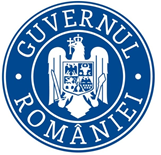 CCRP /28.02.2022COMUNICAT DE PRESĂCampania Naţională privind identificarea cazurilor de muncă nedeclarata la angajatorii care își desfășoară activitatea în domeniul depozite – cod CAEN 5210În luna ianuarie 2022, Inspectoratul Teritorial de Muncă Suceava a desfăşurat Campania la nivel naţional pentru identificarea cazurilor de muncă nedeclarată la angajatorii care își desfășoară activitatea în domeniul depozite – cod CAEN 5210Obiectivele Campaniei* Identificarea și combaterea muncii nedeclarate și luarea măsurilor care se impun pentru determinarea respectării de către angajatorii care desfăşoară activități în domeniul mai sus menționat, a prevederilor legale în domeniul relațiilor de muncă.* Identificarea angajatorilor care utilizează nelegal munca copiilor şi a tinerilor.* Determinarea angajatorilor de a încheia contracte individuale de muncă pentru persoanele depistate fără forme legale de angajare, de a le înregistra în REVISAL şi de a le transmite la inspectoratul teritorial de muncă în a cărui raza teritorială angajatorul își are sediul social.* Creşterea gradului de conştientizare a angajatorilor şi a angajaţilor în ceea ce priveşte necesitatea respectării prevederilor legale în domeniul relaţiilor de muncă.* Diminuarea consecinţelor sociale şi economice negative care derivă din nerespectarea de către angajatorii care desfăşoară activitate în domeniul mai sus menționat, a prevederilor legale în domeniul relaţiilor de muncă.* Eliminarea neconformităților constatate prin dispunerea de măsuri obligatorii de intrare în legalitate și aplicarea de sancțiuni contravenționale corespunzătoare.Grupul ţintă* Angajatori și lucrători care își desfășoară activitatea în domeniul de activitate: depozite cod CAEN 5210.Activitatea în domeniile Relaţiilor de Muncă/Muncă nedeclarată:* La acţiune au participat 14 inspectori de muncă care au efectuat un număr de 35 controale. În urma verificărilor efectuate, pentru deficiențele constatate, a fost aplicat un avertisment scris si au fost dispuse 84 de măsuri.Deficienţe constatate în domeniul relaţiilor de muncă:*  lipsa copiilor după contractele individuale de muncă la obiectivul de lucru;* neevidențierea timpului de muncă prestat de salariați;* dosare de personal incomplete;* lipsa programare concediu de odihnă pentru anul 2022;* lipsă dovada achitare drepturi salariale.Cu deosebită consideraţie,Romeo BUTNARIUInspector ŞefInspectoratul Teritorial de Muncă Suceava Narcisa CIOLTANConsilier,Compartiment Comunicare şi Relaţii cu Publicul